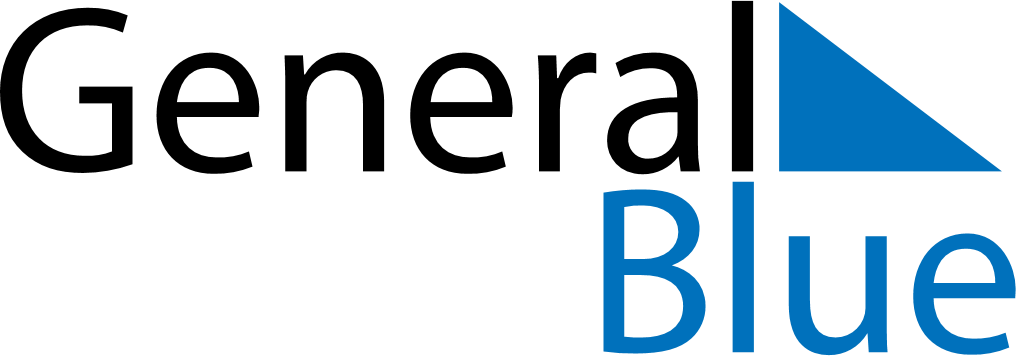 Q1 of 2021Svalbard and Jan MayenQ1 of 2021Svalbard and Jan MayenQ1 of 2021Svalbard and Jan MayenQ1 of 2021Svalbard and Jan MayenQ1 of 2021Svalbard and Jan MayenQ1 of 2021Svalbard and Jan MayenQ1 of 2021Svalbard and Jan MayenJanuary 2021January 2021January 2021January 2021January 2021January 2021January 2021January 2021January 2021SundayMondayMondayTuesdayWednesdayThursdayFridaySaturday123445678910111112131415161718181920212223242525262728293031February 2021February 2021February 2021February 2021February 2021February 2021February 2021February 2021February 2021SundayMondayMondayTuesdayWednesdayThursdayFridaySaturday11234567889101112131415151617181920212222232425262728March 2021March 2021March 2021March 2021March 2021March 2021March 2021March 2021March 2021SundayMondayMondayTuesdayWednesdayThursdayFridaySaturday1123456788910111213141515161718192021222223242526272829293031Jan 1: New Year’s DayFeb 14: Carnival
Feb 14: Mother’s DayMar 28: Palm Sunday